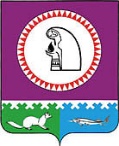 О внесении изменения в решение Думы Октябрьского района от 19.03.2008 № 357 «Об установлении размера ежемесячного денежного вознаграждения и поощрения главы Октябрьского района»	В соответствии с Нормативами формирования расходов на оплату труда депутатов, выборных должностных лиц местного самоуправления, осуществляющих свои полномочия на постоянной основе, муниципальных служащих в Ханты-Мансийском автономном округе – Югре, утвержденными постановлением Правительства Ханты-Мансийского автономного округа – Югры от 23.08.2019 № 278-п, Дума Октябрьского района РЕШИЛА:1. Внести изменение в решение Думы Октябрьского района от 19.03.2008 № 357                                «Об установлении размера ежемесячного денежного вознаграждения и поощрения главы Октябрьского района», изложив абзац второй пункта 1 решения в следующей редакции:«- ежемесячное денежное вознаграждение в размере 10112 (десять тысяч сто двенадцать) рублей.». 2. Решение вступает в силу с 01 октября 2022 года.3. Контроль за выполнением решения возложить на постоянную комиссию Думы Октябрьского района по социальным вопросам. Муниципальное образованиеОктябрьский районДУМАРЕШЕНИЕМуниципальное образованиеОктябрьский районДУМАРЕШЕНИЕМуниципальное образованиеОктябрьский районДУМАРЕШЕНИЕМуниципальное образованиеОктябрьский районДУМАРЕШЕНИЕМуниципальное образованиеОктябрьский районДУМАРЕШЕНИЕМуниципальное образованиеОктябрьский районДУМАРЕШЕНИЕМуниципальное образованиеОктябрьский районДУМАРЕШЕНИЕМуниципальное образованиеОктябрьский районДУМАРЕШЕНИЕМуниципальное образованиеОктябрьский районДУМАРЕШЕНИЕМуниципальное образованиеОктябрьский районДУМАРЕШЕНИЕ«22»сентября2022г.№808пгт. Октябрьскоепгт. Октябрьскоепгт. Октябрьскоепгт. Октябрьскоепгт. Октябрьскоепгт. Октябрьскоепгт. Октябрьскоепгт. Октябрьскоепгт. Октябрьскоепгт. ОктябрьскоеПредседатель Думы Октябрьского района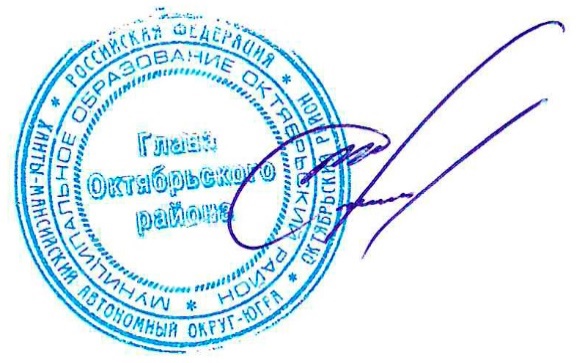 Исполняющий обязанностиглавы Октябрьского районаПредседатель Думы Октябрьского районаИсполняющий обязанностиглавы Октябрьского районаПредседатель Думы Октябрьского районаИсполняющий обязанностиглавы Октябрьского районаПредседатель Думы Октябрьского районаИсполняющий обязанностиглавы Октябрьского районаПредседатель Думы Октябрьского районаИсполняющий обязанностиглавы Октябрьского районаЕ.И. Соломаха 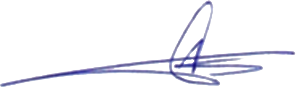 Н.В. Хромов22.09.2022№808«Д-5»